"ҚЫЗМЕТКЕРЛЕР МЕН АТА-АНАЛАРДЫҢ СЫБАЙЛАС ЖЕМҚОРЛЫҚҚА ҚАРСЫ МӘДЕНИЕТІ" ТАҚЫРЫБЫНДА АТА-АНАЛАР ЖИНАЛЫСЫСыбайлас жемқорлыққа қарсы қызмет бойынша бұйрықпен танысу.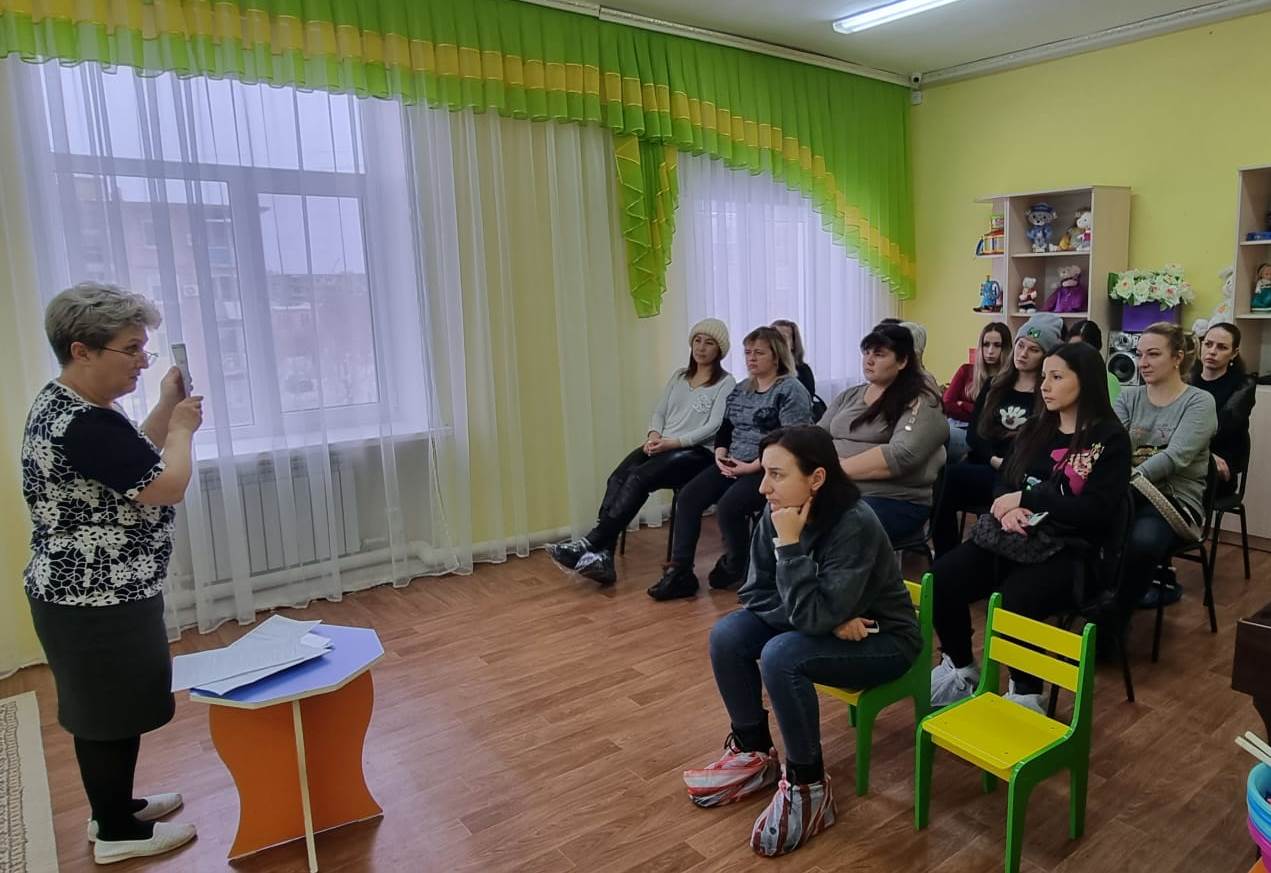 